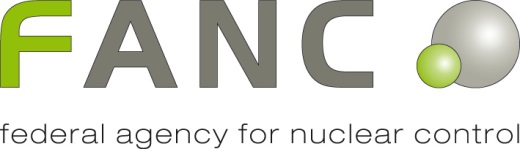 Application form for anoccasional handling authorisationof Class 7 dangerous goods.GENERAL INSTRUCTIONS:Fill in the form completely and correctly. The footnotes are important. ‘RD Transport’ means the Royal Decree of 22/10/2017 on the transport of Class 7 dangerous goods.Each attachment has to be provided with a reference and date.This form needs to be sent to FANC, filled in and signed by the applicant, and co-signed by the health physics organization (see attachment A).The application form and attachments need to be sent in a pdf-format, each attachment needs to be a separate pdf-file with the correct reference (starting with Attachment 1, Attachment 4A,…).If this document or the attachment(s) contain(s) information or data that is classified according the Royal Decree of 17/10/2011 regarding the categorisation and the protection of nuclear-related documents, the rules for the transfer of this kind of documents must be applied.Documents are to be sent by e-mail to transport@fanc.fgov.be.Meaning of the foot notes in the form :a: Mandatory fieldsb: 	As mentioned in the Banque-Carrefour des Entreprises (BCE)c: Only to be filled in by Belgian companies if the BCE number is different or by foreign companiesd: When appealing to an external serviceSECTION I: GENERAL INFORMATIONIDENTIFICATION OF THE COMPANY AND REPRESENTATIVESHead officeA copy of the following documents is added: Attachment 1: Statutes of the company Attachment 2: Mandate of the legal representative Attachment 3: Organization chart of the companyOperational office (if different from the head office)Invoicing detailsThe health physics organizations for the transport of Class 7 dangerous goods can be found in attachment A, this list is kept up-to-date on the website www.fanc.fgov.beA copy of the following document is added: Attachment 4: designation of the Class 7 safety advisorDESCRIPTION OF THE HANDLINGFrequency and duration of the handlingNature of the handling  Airport handler    Port handlerRecognized or authorised carrier for which the handling is carried outDESCRIPTION OF THE DOCUMENTSManagement system The applicant states to dispose of a management system as mentioned in chapter 1.7.3 of the ADR chapter 1.6.3 of the ICAO technical instructions and 10.0.3 of the IATA regulations chapter 1.5.3 of the IMDG code chapter 1.7.3 of the RID or ADN international, national or other standards for the transport of dangerous goods.Reference:         - date:         	 The management system has been certified according:      Radiation protection programmeThe applicant states that the health physics organization shall make a preliminary dose evaluation to ensure the safety and radiation protection. shall be present at the transport to be able to take the required actions, if necessary, to ensure the safety and radiation protection, and shall transfer his report to FANC within 10 days after the transport.A copy of the following document is added: Attachment 5: A copy of the  dose evaluation approved by the health physics organization.Security The applicant states to fulfil the requirements of the security conditions regarding the Class 7 dangerous goods transport as indicated in the applicable regulations.A copy of the following document is added: Attachment 6: A copy of the security plan (if applicable and not yet available at the FANC Nuclear Security office)Emergency planA copy of the following document is added: Attachment 7: A copy of the completed warning diagram ‘driver’ and ‘person in charge of the supervision of the transport’Subcontracting The applicant states to use subcontractors and adds a filled in and signed form in attachment 8 for each subcontractor. Number of subcontractors:       Not applicableA copy of the following documents is added for each subcontractor: Attachment 8: Subcontracting	 Attachment 8A: Statutes of each subcontractor	 Attachment 8B: Mandate of the legal representative for each subcontractorInsurance The applicant states to dispose of a third party liability insurance covering the transport of Class 7 dangerous goods.SECTION II: SPECIFIC INFORMATION Click on the link to go to the corresponding section
(Ctrl button + click on link):SECTION II – 1: airport handlerSECTION II – 2: port handlerAIRPORT HANDLERActivitiesThe application regards the following activities: Warehousing Transport to and from aircraft Loading and unloading of aircraft AirportThe application regards the following airport: Brussels Airport Liège Airport Other, specify:      Storage in transit The applicant states that the storage in transit of Class 7 dangerous goods is foreseen. The applicant confirms that the Class 7 dangerous goods are stored for maximum 24h.Description of the place where the Class 7 dangerous goods will be stored:      PORT HANDLERNature of the activities The application regards the following activities:  Loading of ships  Unloading of ships  Keep onboard  Roll-on/Roll-off  Other; specify:      PortStorage in transit The applicant states that the storage in transit of Class 7 dangerous goods is foreseen. The applicant confirms that the Class 7 dangerous goods are stored for maximum 8h. The applicant confirms that "extended stay" is applied for if the storage in transit exceeds 8h.SECTION III: ATTACHMENTS FOLLOWING DOCUMENTS ARE PART OF THE APPLICATION:General : Attachment 1: Statutes of the company Attachment 2: Mandate of the legal representative Attachment 3: Organization chart of the company Attachment 4: Designation of the Class 7 safety advisor	 Attachment 4A: Certificate of the Class 7 safety advisor if delivered by another EU member state or another ADR, RID or ADN treaty state. Attachment 5: A copy of the  dose evaluation  approved by the health physics organization Attachment 6: A copy of the security plan (if applicable and not yet available at the FANC Nuclear Security office) Attachment 7: A copy of the completed warning diagram ‘driver’ and ‘person in charge of the supervision of the transport’ Attachment 8: Subcontracting	 Attachment 8A: Statutes of each subcontractor	 Attachment 8B: Mandate of the legal representative for each subcontractorAdditional documents:  Attachment 9:        Attachment 10:        Attachment 11:        Attachment 12:        Attachment 13:      The documents that are not part of the application for recognition can, if necessary, been requested by FANC.SECTION IV: SIGNATURELEGAL REPRESENTATIVEUndersigned states to have completed this application form true and correct, and notes that an incorrect or incomplete application form can result in an annulment of the application.HEALTH PHYSICS ORGANIZATIONUndersigned states :to have checked this application form to be complete and correct.to ensure the health physics for the applicant.ATTACHMENT A: Health physics organizations for the transport of Class 7 dangerous goods  *Vincotte ControlatomBusiness Class KantorenparkJan Olieslagerslaan 351800 VilvoordeTel. : 02/674.51.20Fax : 02/674.51.40E-mail : controlatom@vincotte.beWeb : www.controlatom.be*  See FANC website for the complete list of organizations: https://fanc.fgov.be/nl/professionelenvervoer-van-radioactieve-stoffenATTACHMENT 8: SUBCONTRACTING (if applicable)If transports are subcontracted, please add for each subcontractor a copy of this attachment to your application. Identification of the subcontractor:A copy of the following documents is added: Attachment 8A: Statutes of the subcontractor Attachment 8B: Mandate of the legal representative of the subcontractorNature of the handling that can be carried out by the subcontractor: Airport	 Warehousing	 Transport to and from aircraft	 Loading and unloading of aircraft	 Other, specify:       Port	 Terminal operator	 Other, specify:      ATTACHMENT 8: SUBCONTRACTING (page 2)The applicant and subcontractora confirm that a contract is established between both parties for subcontracting the above mentioned handling. confirm to inform FANC when the contract for subcontracting will be cancelled.The applicanta states to supervise the compliance of the legal requirements by the subcontractor. confirms to have informed the designated health physics organization of the execution of transports by this subcontractor.The subcontractorManagement system – Radiation protection programme (indicate one of the listed possibilities below): confirms to have acknowledged the radiation protection programme and management system of the applicant for the recognition as multimodal transport organisation of Class 7 dangerous goods and shall apply these. confirms to use his own radiation protection programme and management system to execute the handling of Class 7 dangerous goods and adds these as attachment (if not yet transferred to FANC).Emergency procedure – warning diagram (indicate one of the listed possibilities below)) confirms to have acknowledged the Emergency procedure and warning diagram of the applicant for the recognition as handler of Class 7 dangerous goods and shall apply these. confirms to use his own emergency procedure and warning diagram to execute the handling of Class 7 dangerous goods and adds these as attachment (if not yet transferred to FANC).Generala confirms not to subcontract the handling assigned to him by the applicant. confirms that the involved staff shall be informed about the requirements from the radiation protection programme, the management system and the emergency procedure regarding the responsibilities of the staff.Namea:Namea:Company numberab:Company numberab:Addressac:Addressac:General phonea:General phonea:General e-maila:General e-maila:Website:Website:Legally represented by:Namea:Functiona:Phonea:Mobile:E-maila:Contact: Name:(for content-related questions)Function:PhoneMobile:E-mail:Namea:Namea:Addressac:Addressac:General phonea:General phonea:Website:Website:Legally represented by:Namea:Functiona:Phonea:Mobile:E-maila:Contact: Name:(if different)Function:PhoneMobile:E-mail:Naama:Adresa:BTW-nummer:Referentiea:Language of the recognitionLanguage of the recognitionAuthorisation to be delivered in DutchAuthorisation to be delivered in FrenchPerson in charge of the supervision of the transportPerson in charge of the supervision of the transportNamea:Phonea:Mobile:E-maila:Name back-up:Phone back-up:Mobile back-up:E-mail back-up:Health physics organizationHealth physics organizationName recognized experta:Name companyad:Addressac:Phonea:Mobile:E-maila:Class 7 safety advisor (only to be filled in for road, rail and inland waterways)Class 7 safety advisor (only to be filled in for road, rail and inland waterways)Namea:Addressa:Name companyd:Phonea:Mobile:E-maila:Unique handlingForeseen date: Multiple handlingsPeriod (MM/YYYY – MM/YYYY):     -     Foreseen date first handling:Foreseen number of handlings:NameaRecognition or authorisation numbera:The activities are executed in the following port: Antwerp Zeebrugge Gent Other, specify:        The activities are executed on the following terminals/quays:Terminal:      Quay:       -> ISPS certified?  Yes/ NoName, date and signature of the legal representative, preceded by the handwritten statement “read and approved”a.Name, date and signature of the recognized expert for the health physics, preceded by the handwritten statement “read and approved” a.Namea:Company number-a:Addressa+:General phonea:General e-maila:Website:Legally represented by:Namea:Functiona:Phonea:Mobile:E-maila:Contact: Name:(if different)Function:PhoneMobile:E-mail:Name, date and signature of the legal representative of the applicant, preceded by the handwritten statement “read and approved”. Name, date and signature of the legal representative of the subcontractor, preceded by the handwritten statement “read and approved”.